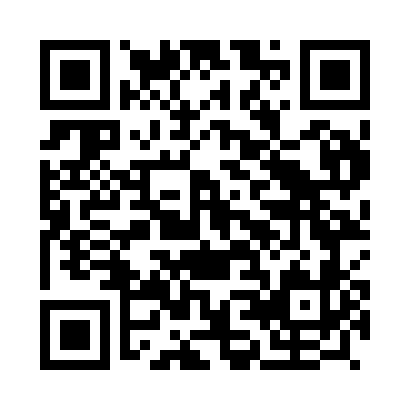 Prayer times for Almendra, PortugalMon 1 Apr 2024 - Tue 30 Apr 2024High Latitude Method: Angle Based RulePrayer Calculation Method: Muslim World LeagueAsar Calculation Method: HanafiPrayer times provided by https://www.salahtimes.comDateDayFajrSunriseDhuhrAsrMaghribIsha1Mon5:377:111:326:027:549:222Tue5:357:091:326:027:559:243Wed5:337:081:316:037:569:254Thu5:317:061:316:047:579:265Fri5:297:041:316:057:589:286Sat5:277:031:306:057:599:297Sun5:257:011:306:068:009:308Mon5:237:001:306:078:019:329Tue5:216:581:306:078:029:3310Wed5:196:561:296:088:039:3411Thu5:176:551:296:098:049:3612Fri5:156:531:296:098:059:3713Sat5:146:521:296:108:069:3814Sun5:126:501:286:118:079:4015Mon5:106:491:286:118:089:4116Tue5:086:471:286:128:099:4317Wed5:066:451:286:138:119:4418Thu5:046:441:276:138:129:4619Fri5:026:421:276:148:139:4720Sat5:006:411:276:158:149:4821Sun4:586:401:276:158:159:5022Mon4:566:381:276:168:169:5123Tue4:556:371:266:168:179:5324Wed4:536:351:266:178:189:5425Thu4:516:341:266:188:199:5626Fri4:496:321:266:188:209:5727Sat4:476:311:266:198:219:5928Sun4:456:301:266:208:2210:0029Mon4:436:281:266:208:2310:0230Tue4:426:271:256:218:2410:03